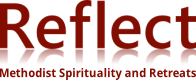 Local Preachers’ Retreat 2024The Ammerdown Centre, 19th – 21st April 2024Oh, how I love your law…?Leader : Bob Bartindale,Connexional Officer for Worship and Local PreachersOh, how I love your law! It is my meditation all day long. So says the author of Psalm 119, several times!As Christians who emphasise God’s love and grace, how can God’s Law be at the centre of our faith?On this Retreat, we shall reflect on the relationship of law and grace, and on Jesus coming to “fulfil the Law”.And on how this might affect our discipleship and our calling as worship leaders and preachers.A time to think, to reflect, and possibly to discover a new insight to inspire our faith and our calling.The retreat will be in silence from Friday night to Sunday lunch time and will follow the familiar format of short inputs of approximately 20 minutes, each followed by ample time for private reflection, in the peaceful stillness of the presence of God. A wonderfully peaceful and comfortable retreat house set in the countryside near Bath, Ammerdown offers space and peace for this time with God. The cost for the weekend (accommodation and full board) is £250Local Preachers’ RetreatThe Ammerdown Centre, Radstock, BA3 5SWFriday 19th – Sunday 21st April 2024BOOKING FORMAre you a member of Reflect?Where did you hear about this retreat?A non-returnable deposit of £50 per person is required at time of booking.Please tick belowby cheque payable to ‘Reflect’ by BACS transfer to Lloyds Bank ‘Reflect’Sort Code 30-96-18 Account No 02833113 Ref LP 2024 		Please do not send cash.Balance of payment of £200 due NOT LATER THAN 29th February 2024Signed………………………………………………………………..Date…………………………………Once bookings have been confirmed and paid for, and notification of numbers given to the Retreat House, no refund can normally be payable.Please complete and return to Gill Dascombe, 89 Edinburgh Road, Bolton BL3 1TQ gilldascombe@hotmail.comNameAddressTelephonePost CodeEmail addressPlease detail any particular dietary requirements eg vegetarian, diabeticPlease detail any mobility problems eg stairs etc